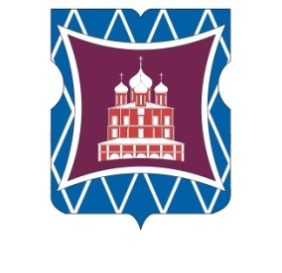 СОВЕТ ДЕПУТАТОВМУНИЦИПАЛЬНОГО ОКРУГА ДОНСКОЙРЕШЕНИЕ23 января 2020 года          01-03-04		В соответствии с постановлением Правительства Москвы от 26 декабря 2012 года № 849-ПП «О стимулировании управ районов города Москвы» и на основании обращения  главы управы Донского района города Москвы Соколова Д.Н. от  22 января 2020 года  № ДО-16-56/10 (входящий от  22 января  2020 года № 17),Совет депутатов муниципального округа Донской решил:	1. Согласовать направление средств стимулирования управы Донского района города Москвы на общую сумму 64 025 218 руб. 09 коп. (шестьдесят четыре миллиона двадцать пять тысяч двести восемнадцать рублей) 09 копеек по комплексному благоустройству дворовых территорий Донского района города Москвы в 2020 году (приложение).	2. Опубликовать настоящее решение в бюллетене «Московский муниципальный вестник» и разместить на официальном сайте муниципального округа Донской www.mo-donskoy.ru.3. Направить настоящее решение в Департамент территориальных органов исполнительной власти города Москвы, префектуру Южного административного округа города Москвы, управу Донского района города Москвы в течение трех дней со дня его принятия.4. Контроль за исполнением настоящего решения возложить на председателя Комиссии Совета депутатов по социально-экономическому развитию муниципального округа Донской Торопову М.М.Глава муниципального округа      
Донской	Т.В. Кабанова										Приложение  										к решению Совета депутатов																		муниципального округа Донской                              												   	    от 23 января 2020 года													    № 01-03-04 Адресный переченьпо комплексному благоустройству дворовых территорий  Донского района города Москвы  в 2020 годурайонов в 2020 годуО согласовании направления средств стимулирования управы Донского района города Москвы в 2020 году № п/пАДРЕС                                                                                                     дворовой территорииОбщая стоимость двораВиды работВиды работВиды работВиды работВиды работВиды работ№ п/пАДРЕС                                                                                                     дворовой территорииОбщая стоимость двораРемонт асфальтовых покрытий      Ремонт асфальтовых покрытий      Установка / ремонт  бортового камня                                      Установка / ремонт  бортового камня                                      Устройство / ремонт  тротуарной плиткиУстройство / ремонт  тротуарной плитки№ п/пАДРЕС                                                                                                     дворовой территорииОбщая стоимость дворакв.м.руб.пог.м.руб.кв.м.руб.1Варшавское шоссе, д. 18 к.1,2,323 974 255,690  21502 100 603,290  2803 306 726,080  2Стасовой д.14 к.33 818 595,730  655239 150,550  30518 776,250  3Стасовой д. 3/2721 906 433,330  400013 086,61  1980723 897,920  2001 140 238,060  4Стасовой д. 10, к.36 768 902,880  769170 630,210  50434 607,610  55-й Донской пр-д, д.21, к.115 182 582,770  1,12115 340,420  50213 158,130  65-й Донской пр-д, д.21, к.7,82 374 447,6901610444 764,58  2280180 954,630  ИТОГО по 80%ИТОГО по 80%64 025 218,090  5610457 851,19  78353 530 577,020  6105 613 506,130   Виды работ Виды работ Виды работ Виды работ Виды работ Виды работ Виды работ Виды работ Виды работУстановка нового ограждения                                       Установка нового ограждения                                       Устройство / ремонт WorkOutУстройство / ремонт WorkOut Установка МАФ  
                                                                             Установка МАФ  
                                                                            Устройство синтетического покрытия                                                              Устройство синтетического покрытия                                                              Устройство синтетического покрытия                                                              пог.м.руб.шт.руб.ед.руб.мат. покрытиякв.м.руб.300697 617,000  11 160 751,870  2512 380 329,170  иск. трава12004 328 228,280  8039 411,610  81 912 016,020  иск. трава4001 109 241,300  2515 075 645,090  иск. трава12004 953 565,650  53 906 025,770  иск. трава4502 257 639,290  73 717 965,540  иск. трава5001 136 118,680  71 138 589,980  иск. трава400610 138,500  380737 028,610  11 160 751,870  7738 130 571,570  415014 394 931,700  